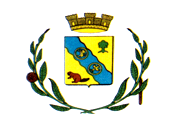 Famille : …………………………………………………………………………………………………………………………………………………………………..Enfant 1 : ……………………………………………………………………….. Né(e) le : ………………………………………………………………………. Classe prévue : …………………………………………………………….…Enfant 2 : ………………………………………………………………………..Né(e) le : ……………………………………………………………………….. Classe prévue : …………………………………………………………….…Enfant 3 : ………………………………………………………………………..Né(e) le : ……………………………………………………………………….. Classe prévue : …………………………………………………………….…Restauration scolaireA partir du jeudi 02 septembre 2021 ou du …………………………………………………………………………………………………………..lundi    	 	    mardi   		    jeudi   		    vendredi   	Accueil périscolaireA partir du jeudi 02 septembre 2021 ou du …………………………………………………………………………………………………………Matin  		lundi    		mardi  	 	jeudi   		vendredi  Soir  		lundi   		mardi  		jeudi  		vendredi  	Date 		 					Signature